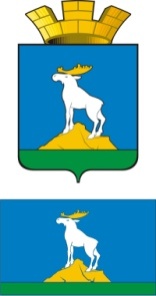 ГЛАВА  НИЖНЕСЕРГИНСКОГО ГОРОДСКОГО ПОСЕЛЕНИЯПОСТАНОВЛЕНИЕот  30.12.2013 г.  № 451г. Нижние СергиОб утверждении нового состава антитеррористической комиссии Нижнесергинского городского поселенияРуководствуясь Федеральным законом от 06.10.2003 г. № 131-ФЗ «Об общих принципах организации местного самоуправления в Российской Федерации», Уставом Нижнесергинского городского поселения, в целях реализации Федерального закона от 06.03.2006 г. № 35-ФЗ «О противодействии терроризму», в связи с кадровыми изменениями,ПОСТАНОВЛЯЮ:1. Утвердить новый состав антитеррористической комиссии Нижнесергинского городского поселения (прилагается).2. Подпункт 2.2 пункта 2 постановления Главы Нижнесергинского городского поселения от 08.04. 2009  №  61 «Об антитеррористической комиссии Нижнесергинского городского поселения» считать утратившим силу.3. Контроль исполнения настоящего постановления оставляю за собой.Глава Нижнесергинского городского поселения                                                              А.М. ЧекасинУтвержденпостановлением главы Нижнесергинского городского поселенияот 30.12.2013 г. № 451СОСТАВантитеррористической комиссии Нижнесергинского городского поселения1. Чекасин Андрей Михайлович – глава Нижнесергинского городского поселения, председатель комиссии.2. Никишин Юрий Викторович – зам. главы Нижнесергинского городского поселения, заместитель председателя комиссии.3. Белякова Светлана Ивановна ведущий специалист по социальным вопросам администрации Нижнесергинского городского поселения – секретарь комиссии.Члены комиссии:4. Матвеев И.Н. – ведущий специалист по правовым вопросам администрации Нижнесергинского городского поселения;5  Смурова Елена Сергеевна – директор МУ «Дворец культуры г. Нижние Серги»;6. Куклинов Анатолий Иванович – директор МУ «Комитет по физической культуре, спорту и туризму»;7. Устюгова Светлана Михайловна – директор МУК «Нижнесергинская центральная городская библиотека»;8. Представитель отделения УФМС России по Свердловской области    в      Нижнесергинском районе (по согласованию);9.  Представитель ММО МВД России «Нижнесергинский» (по согласованию).ГЛАВА  НИЖНЕСЕРГИНСКОГО ГОРОДСКОГО ПОСЕЛЕНИЯПОСТАНОВЛЕНИЕ02.06.2015 г.  № 192г. Нижние СергиОб утверждении нового состава антитеррористической комиссии Нижнесергинского городского поселенияРуководствуясь Федеральным законом от 06.10.2003 г. № 131-ФЗ «Об общих принципах организации местного самоуправления в Российской Федерации», Уставом Нижнесергинского городского поселения, в целях реализации Федерального закона от 06.03.2006 г. № 35-ФЗ «О противодействии терроризму», в связи с кадровыми изменениями,ПОСТАНОВЛЯЮ:1. Утвердить новый состав антитеррористической комиссии Нижнесергинского городского поселения (прилагается).2. Контроль исполнения настоящего постановления оставляю за собой.И.о. главы Нижнесергинского городского поселения                                                             Ю.В НикишинУтвержденпостановлением главы Нижнесергинского городского поселенияот 02.06.2015 г. № 192СОСТАВантитеррористической комиссии Нижнесергинского городского поселения1. Чекасин Андрей Михайлович – глава Нижнесергинского городского поселения, председатель комиссии.2. Никишин Юрий Викторович – зам. главы администрации Нижнесергинского городского поселения, заместитель председателя комиссии.3. Белякова Светлана Ивановна ведущий специалист по социальным вопросам администрации Нижнесергинского городского поселения – секретарь комиссии.Члены комиссии:4. Матвеев Иван Николаевич – ведущий специалист по правовым вопросам администрации Нижнесергинского городского поселения;5  Троцюк Марина Николаевна – директор МБУ «Дворец культуры города Нижние Серги»;6. Куклинов Анатолий Иванович – директор МКУ «Комитет по физической культуре и спорту»;7. Устюгова Светлана Михайловна – директор МБУК «Библиотечно-информационный центр»;8. Представитель отделения УФМС России по Свердловской области в      Нижнесергинском районе (по согласованию);9.  Представитель ММО МВД России «Нижнесергинский» (по согласованию).ГЛАВА  НИЖНЕСЕРГИНСКОГО ГОРОДСКОГО ПОСЕЛЕНИЯПОСТАНОВЛЕНИЕ28.09.2015 г.  № 349г. Нижние СергиО внесении изменений в состав антитеррористической комиссии Нижнесергинского городского поселенияРуководствуясь Федеральным законом от 06.10.2003 г. № 131-ФЗ «Об общих принципах организации местного самоуправления в Российской Федерации», Уставом Нижнесергинского городского поселения, постановлением   главы   Нижнесергинского   городского  поселения от 08.04. 2009 г.  №  61 «Об антитеррористической комиссии Нижнесергинского городского поселения», в связи с кадровыми изменениями,ПОСТАНОВЛЯЮ:1. Утвердить состав антитеррористической комиссии Нижнесергинского городского поселения в новой редакции (прилагается).2. Постановление главы Нижнесергинского городского поселения от 02.06.2015 г. № 192 «Об утверждении нового состава антитеррористической комиссии Нижнесергинского городского поселения» считать утратившим силу.3. Контроль исполнения настоящего постановления оставляю за собой.Глава Нижнесергинского городского поселения                                                             А.М. ЧекасинУтвержденпостановлением главы Нижнесергинского городского поселенияот 28.09.2015 г. № 349СОСТАВантитеррористической комиссии Нижнесергинского городского поселения1. Чекасин Андрей Михайлович – глава Нижнесергинского городского поселения, председатель комиссии.2. Никишин Юрий Викторович – зам. главы администрации Нижнесергинского городского поселения, заместитель председателя комиссии.3. Белякова Светлана Ивановна ведущий специалист по социальным вопросам администрации Нижнесергинского городского поселения – секретарь комиссии.Члены комиссии:4. Рыбаков Дмитрий Анатольевич – ведущий специалист по правовым вопросам администрации Нижнесергинского городского поселения;5  Троцюк Марина Николаевна – директор МБУ «Дворец культуры города Нижние Серги»;6. Куклинов Анатолий Иванович – директор МКУ «Комитет по физической культуре и спорту»;7. Устюгова Светлана Михайловна – директор МБУК «Библиотечно-информационный центр»;8. Представитель отделения УФМС России по Свердловской области в      Нижнесергинском районе (по согласованию);9.  Представитель ММО МВД России «Нижнесергинский» (по согласованию).